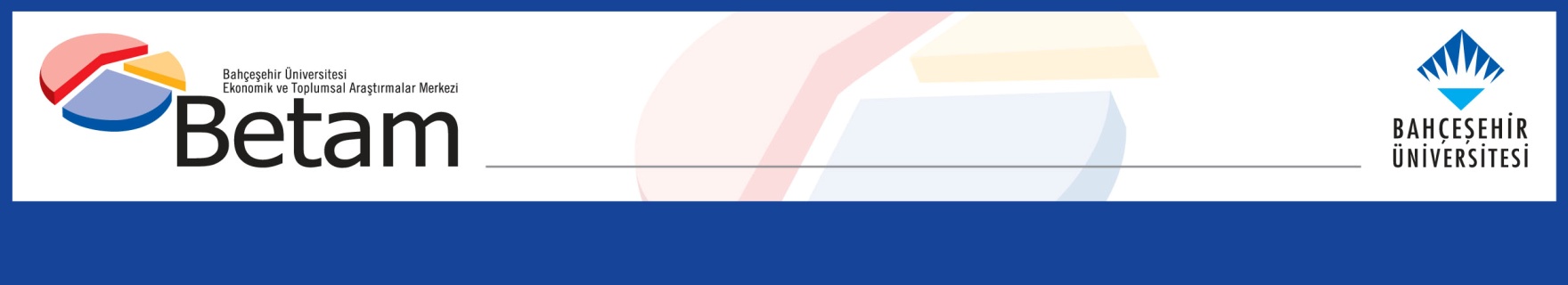 İSTİHDAMDA GÜÇLÜ ARTIŞ, İŞSİZLİKTE SERT DÜŞÜŞSeyfettin Gürsel* Gökçe Uysal ve Ayşenur AcarYönetici Özeti Mevsim etkilerinden arındırılmış işgücü verilerine göre tarım dışı işsizlik Aralık 2013 döneminde bir önceki döneme kıyasla 0,4 yüzde puan düşüşle yüzde 11,6 seviyesine gerilemiştir. 2013 yılının ikinci yarısında hızlandığını tahmin ettiğimiz büyümenin tarım dışı işsizlikteki gerilemede payı olduğu görülmektedir. Bütün sektörlerde istihdam artışları gözlemlenmektedir. Sanayi istihdamı sanayi üretim endeksindeki artışlara paralel olarak artmıştır. Hizmetlerdeki dönemsel istihdam artışı son bir yılın en yüksek seviyesine ulaşmıştır. İnşaat ve tarım sektörlerinde de istihdam artışları görülmektedir. Tarım dışı istihdamda hızlı artışTÜİK’in açıkladığı işgücü verilerine göre Aralık 2013 döneminde, bir önceki yılın aynı dönemine göre tarım dışı işgücü 694 bin (yüzde 3,2), tarım dışı istihdam ise 675 bin kişi (yüzde 3,5) artmıştır. Bu gelişmeler ışığında tarım dışı işsiz sayısındaki yıllık artış 19 bin ile sınırlı kalmıştır. Bu gelişmelerin sonucunda tarım dışı işsizlik oranı bir yıl öncesine göre 0,3 puanlık düşüşle yüzde 12,1’e gerilemiştir. Son 3 dönemdir 400 bin civarında olan yıllık tarım dışı istihdam artışının bu dönemde 700 bine yaklaşması dikkat çekmektedir. 2013'ün ikinci yarısında tarım dışı istihdamda yüzde 3,3'lük bir artış kaydedilmiştir. Aynı altı aylık dönem için yıllık büyüme tahminimiz ise yüzde 4,8. seviyesindedir Diğer bir deyişle büyümenin istihdam yaratma esnekliğinin 2013 yılının ikinci yarısında 0,7 puan olduğu tahmin edilmektedir. Esnekliğin krizden çıkıştan bu yana 0,8 civarında seyrettiğini göz önünde bulundurarak tarım dışı işsizlikteki bu gerilemenin yüksek büyümenin yansıması olduğunu düşünüyoruz.    Şekil 1 Tarım dışı işgücü ve tarım dışı istihdamın tarım dışı issiz sayısı değişimine etkisi (yıllık)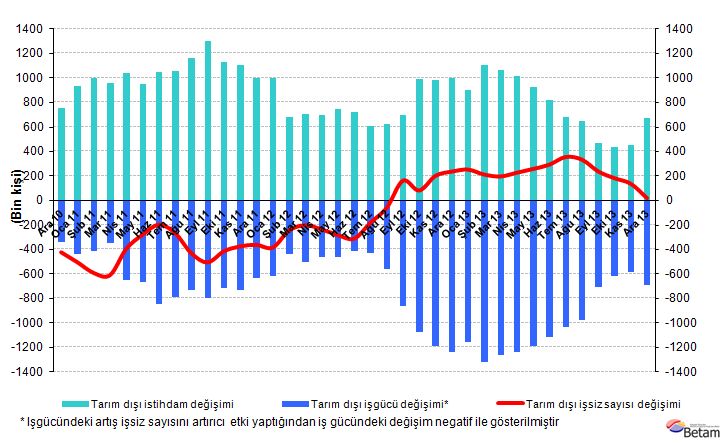 Kaynak: TÜİK, BetamTarım dışı işsizlikte 0,4 puan düşüşMevsim etkilerinden arındırılmış verilere göre Aralık döneminde Kasım dönemiyle kıyaslandığında tarım dışı işgücü 84 bin artarak 22 milyon 471 bin olmuştur (Şekil 2, Tablo 1). Tarım dışı istihdam ise 156 binlik bir artışla 19 milyon 855 bine ulaşmıştır. Böylelikle tarım dışı işsiz sayısı 72 bin kişi azalmış, tarım dışı işsizlik oranı Aralık 2013 döneminde yüzde 12'den yüzde 11,6 seviyesine düşmüştür. Tarım dışı istihdamdaki artış son bir sene içerisinde kaydedilen en büyük artıştır. Şekil 2 Mevsim etkilerinden arındırılmış tarım dışı işgücü, istihdam ve işsizlik oranı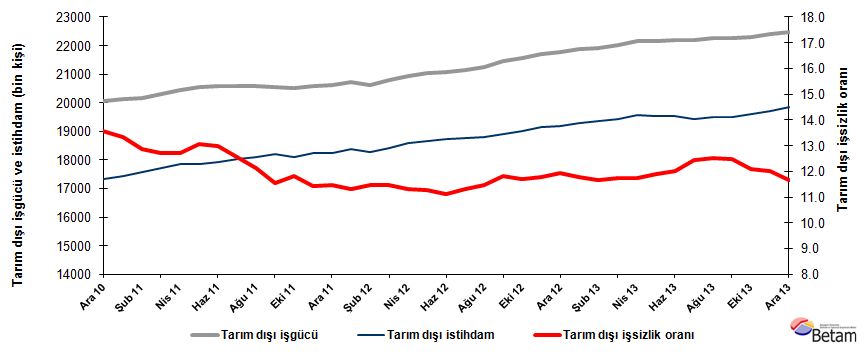 Kaynak: TÜİK, BetamKariyer.net verilerine göre önümüzdeki dönemde işsizlik yatay seyredecekGeçtiğimiz ay Kariyer.net tarafından açıklanan açık pozisyon başına başvuru sayısı verileri ile oluşturduğumuz tahminle tutarlı olarak bu dönem tarım dışı işsizliğin düştüğünü görüyoruz. Kariyer.net verileri önümüzdeki dönemde ise işsizliğin yatay seyredeceğine işaret ediyor. Şekil 3 Mevsim etkilerinden arındırılmış tarım dışı işsizlik oranı ve ilan başına başvuru sayısı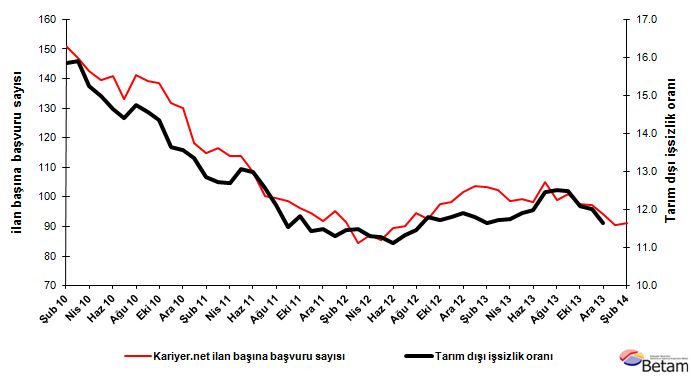 Kaynak: Kariyer.net, TÜİK, Betamİstihdam tüm sektörlerde artıyor Mevsim etkilerinden arındırılmış sektörel veriler istihdamın Aralık 2013 döneminde tüm sektörlerde arttığını gösteriyor (Şekil 4, Tablo 2). Sanayi üretim endeksinde Kasım, Aralık ve Ocak aylarında gözlemlenen artışlara paralel olarak sanayi istihdamı Aralık 2013 döneminde 29 bin kişi artmıştır. Hizmet istihdamı bu dönemde 84 bin kişi artarak son bir yıldaki en kuvvetli dönemsel artışı kaydetmiştir. İnşaat istihdamının ise Ağustos 2013'ten beri artmakta olduğu göze çarpmaktadır. Düşme eğiliminde olan tarım istihdamında ise 54 binlik beklenmedik bir artış kaydedilmiştir. Bu artışa rağmen 2013 Aralık dönemine kıyasla tarım istihdamının son bir yılda 179 bin azaldığını hatırlatalım.Şekil 4 Sektörlerin istihdam değişimi (bin kişi)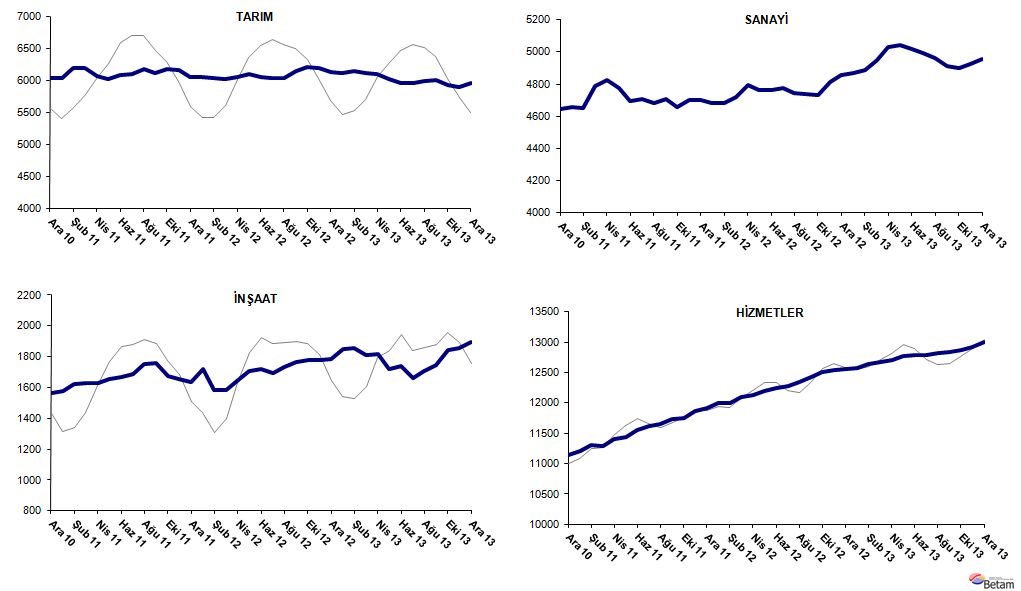 Kaynak: TÜİK, BetamTablo 1 Mevsim etkilerinden arındırılmış tarım dışı işgücü göstergeleri (bin kişi)Kaynak: TÜİK, BetamTablo 2 Mevsim etkilerinden arındırılmış sektörel istihdam (bin kişi)Kaynak: TÜİK, Betamİşgücüİstihdamİşsizlikİşsizlik OranıAylık değişimlerAylık değişimlerAylık değişimlerKasım 101998317258272513.6%İşgücüİstihdamİşsizlikAralık 102006817347272013.6%8590-4Ocak 112012717440268713.4%5992-33Şubat 112017317578259512.9%46138-92Mart 112028817707258112.7%115129-14Nisan 112046017861259912.7%17115417Mayıs 112056017872268813.1%1001189Haziran 112058817915267313.0%2943-14Temmuz 112060118014258712.6%1299-86Ağustos 112058518089249612.1%-1675-91Eylül 112056718191237611.6%-18102-120Ekim 112051518088242811.8%-51-10352Kasım 112057618224235211.4%61136-75Aralık 112061218246236611.5%352213Ocak 122074218397234511.3%130151-21Şubat 122062718262236511.5%-115-13520Mart 122078818401238711.5%16114021Nisan 122094818578237011.3%160177-17Mayıs 122103418662237311.3%87833Haziran 122106718723234311.1%3262-30Temmuz 122114718752239411.3%802951Ağustos 122125518818243711.5%1086543Eylül 122144818917253111.8%19310093Ekim 122154919024252511.7%101107-6Kasım 122169119133255811.8%14210934Aralık 122178619190259611.9%955738Ocak 132187219293258011.8%86103-16Şubat 132193019374255611.7%5881-23Mart 132201419431258311.7%845727Nisan 132215719553260411.8%14312121Mayıs 132217519533264111.9%18-1937Haziran 132219419532266212.0%19-221Temmuz 132220719440276612.5%13-91104Ağustos 132227519487278812.5%684721Eylül 132227919495278412.5%58-4Ekim 132230319606269612.1%23111-88Kasım 132238719699268812.0%8492-8Aralık 132247119855261711.6%84156-72TarımSanayiİnşaatHizmetlerAylık değişimlerAylık değişimlerAylık değişimlerAylık değişimlerKasım 1058584667150811083TarımSanayiİnşaatHizmetlerAralık 1060334642156211144174-255461Ocak 11603746561576112084141464Şubat 1161894652162311303152-44795Mart 1162004790162811290101384-13Nisan 1160764828163111401-124384112Mayıs 1160174777165211443-58-512142Haziran 116091469716661155273-8014109Temmuz 116110471016871161719132165Ağustos 116182468217501165773-286340Eylül 1161214707175611728-6125671Ekim 116188465716741175667-50-8128Kasım 1161644700165311871-2443-21114Aralık 1160494701163711908-1151-1637Ocak 12605346851722119904-168582Şubat 1260424684158411994-11-1-1384Mart 1260264721158312098-1637-1104Nisan 126056479216511213530716937Mayıs 126108476017081219452-325659Haziran 1260494761171812244-5911150Temmuz 1260464778169212283-317-2739Ağustos 1260444745173612337-2-334454Eylül 1261464735176412419102-102882Ekim 126216473217781251470-31595Kasım 1262014814177812541-1682-128Aralık 1261364856178312551-6542510Ocak 1361114870184712576-25146425Şubat 13614548861854126333416857Mart 1361204948181212672-2562-4338Nisan 1361025030181512708-1882336Mayıs 1360285044172212767-7414-9359Haziran 1359705015173812779-58-291512Temmuz 1359674991165812791-3-24-8012Ağustos 135991496417061281725-274726Eylül 136013491417491283322-504315Ekim 1359234899184212865-90-159432Kasım 1359034927185412918-20281253Aralık 135957495618971300254294384